ARBEITSZEITTABELLENVORLAGE FÜR BELIEBIGE ZAHLUNGEN 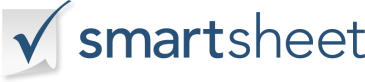 ARBEITNEHMERARBEITNEHMERFIRMAFIRMANAMENAMEID-NUMMERADRESSEADRESSEADRESSEADRESSEADRESSEADRESSEADRESSEABTEILUNGTELEFONMANAGERE-MAILDATUMSTEMPELNAUSSTEMPELNPAUSENZEIT INSGESAMT IN STUNDENGESAMTZAHL DER REGULÄREN STUNDENÜBERSTUNDEN INSGESAMTKOMBINIERTE TAGESSTUNDENGESAMTSTUNDENGESAMTSTUNDENUNTERSCHRIFT DES MITARBEITERS:DATUM:UNTERSCHRIFT DES MANAGERS:DATUM: